REPUBLIKA HRVATSKAISTARSKA ŽUPANIJA OPĆINA TINJAN NačelnikTinjan, 02.04.2018.GLAS  ISTREISPRAVAK TEKSTA objavljenog u Glasu Istre dana 31.03. na stranici 3. pod naslovom ''Apsurdi Općine Tinjan, Majka ne može dobiti naknadu na novorođenče, jer je svekar dužan za grobno mjesto''Poštovani,Dana 31.03.2018. godine u Glasu Istre objavljen je članak pod naslovom ''Apsurdi Općine Tinjan, Majka ne može dobiti naknadu na novorođenče, jer je svekar dužan za grobno mjesto'', u kojem članku je objavljena netočna informacija koju Vas molimo da ispravite u cilju točnog informiranja javnosti.Smatramo da je nekorektno iznositi tvrdnje iz anonimnih izvora, jer bi ljudi trebali stajati imenom i prezimenom iza informacija koje objavljuju u medijima i preuzeti odgovornost, pogotovo ako se iznose negativne, neistinite i netočne informacije kao što je to učinjeno u konkretnom slučaju.  U tekstu je navedeno da je jedna mlada majka iz Tinjana osobno razgovarala sa načelnikom Općine Tinjan Goranom Hrvatinom vezano za podnošenje zahtjeva za naknadu za novorođenče koji da joj je grubo uz podsmijeh odgovorio kako se uopće usuđuje  tražiti taj novac kada je njezin svekar za grobno mjesto još uvijek dužan 4.000.00 kn.   Nije točno da je mlada majka koja se u tekstu anonimno spominje, a radi se o Manueli Clagna koja živi u selu Lovrečići, u Općini Tinjan, osobno ikada razgovarala sa načelnikom Goranom Hrvatinom, niti da joj je odgovori uz podsmjeh niti na drugi način. Točno je da navedeni nono-svekar Branko Lovrečić koji živi u zajedničkom domaćinstvu sa Manuelom Clagna dužan Općini platiti naknadu za kupnju grobnog mjesta. Sporni zahtjev za naknadu za novorođenče predan je u veljači 2018.godine, a zakonski rok isplate je proračunska godina (dakle 31.12.2018.) s time da se naknada isplaćuje u najkraćem mogućem roku od cca 60 dana. Dakle, i zahtjev i pravo mlade majke na ostvarivanje naknade za novorođenče i dalje su aktualni.Općina Tinjan jedna je od rijetkih jedinica lokalne samouprave na području Istarske županije, a i šire, koja za novorođenčad izdvaja zaista visoke naknade u odnosu na visinu godišnjeg proračuna. Za prvo dijete naknada iznosi 2.000,00 kn, za drugo 3.000,00 kn, za treće 5.000,00 kn, a za četvrto i svako slijedeće dijete 10.000,00 kn. Općina Tinjan se može pohvaliti da je natalitet viši od mortaliteta te je samo u 2017.toj godini rođeno 21 dijete (prema zadnjem popisu Općina Tinjan ima 1680 stanovnika) te su sve naknade do sada uredno isplaćene. Pronatalitetna politika Općine se osim isplate visokih naknada za novorođenčad ogleda i u činjenici da je Općina vlastitim sredstvima nadogradila i rekonstruirala dječji vrtić, izradila projekt izgradnje novoga vrtića, inicirala projekt energetske obnove zgrade osnovne škole u Tinjanu i provedbu programa produženog boravka u osnovnoj školi, koje sufinancira.Proračunska sredstva Općine Tinjan su sredstva svih stanovnika Općine Tinjan te se ista koriste kako bi se osigurali kvalitetniji i bolji uvjeti života svih njezinih stanovnika. Prema proračunskim sredstvima svi građani Općine imaju i neke obveze, a ne samo prava. Uvjereni smo i znamo da svi odgovorni stanovnici naše Općine svoje obveze izvršavaju pravovremeno i redovito baš i zbog toga da bi se ta sredstva mogla iskoristiti za daljnji razvoj. Molimo Vas da ovaj ispravak objavite u prvom slijedećem izdanju Glasa Istre na naslovnici.  S poštovanjem, 								Načelnik:Goran Hrvatin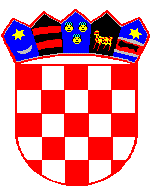 